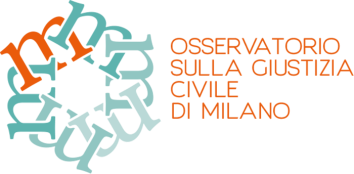 RESOCONTO RIUNIONE OSSERVATORIO MILANESE 5 LUGLIO 2017nella riunione del 5 luglio 2017 dell’Osservatorio milanese:si è riferito sui gruppi di lavoro della XII Assemblea nazionale degli Osservatori, tenutasi a Roma il 19/21 maggio scorso:Danno non patrimoniale alla personaGiurisdizione e ADRRisorse per la giurisdizioneFamiglia e minoriRaccordo tra atti difensivi e provvedimenti del giudice,Prevedibilità delle decisioni e dialogo fra i diversi gradi della giurisdizionerimandando anche ai report di ciascun gruppo, tutti pubblicati sul sito dell’Osservatorio milanese www.milanosservatorio.itLOVATI ha in particolare riferito sul nuovo gruppo Giustizia e dialoghi transculturali, presentato all’Assemblea nel pomeriggio di venerdì e il cui primo incontro si è tenuto a Bologna il 21 giugno scorso, con partecipazioni significative anche tra gli accademici: un resoconto dell’incontro e le date dei prossimi appuntamenti saranno pubblicati sul sitoil pomeriggio del 6 ottobre prossimo nell’aula magna del palazzo di giustizia si terrà a Milano, organizzato dall’Ordine avvocati e con il patrocinio della Rappresentanza regionale milanese della Commissione europea un convegno su Immigrazione e diritto alla protezione internazionale: nuove sfide per la giurisdizione, al quale parteciperanno come relatori esponenti dell’Osservatorio milanese e dell’ASGIquanto allo sviluppo degli altri gruppi milanesi:il gruppo danno non patrimoniale alla persona si riunirà il prossimo settembre per puntualizzare la versione definitiva delle nuove proposte di criteri liquidazione del danno alla persona (danno terminale, danno intermittente, danno parentale, danno incrementativo/differenziale, danno da diffamazione e da lite temeraria) discusse nelle due ultime Assemblee nazionali:  la diffusione delle nuove proposte è programmata per il prossimo gennaio, unitamente alla “edizione 2018” delle tabelle di liquidazione milanesi “generali”, aggiornate in base all’andamento del tasso di inflazioneil gruppo europa e il gruppo mediazione e ADR ha organizzato insieme all’Ordine avvocati per il 31 ottobre prossimo (la data è da confermare) nell’aula magna del palazzo di giustizia un incontro su Mediazione e Alternative Dispute Resolution in Italia e in Europa il gruppo famiglia e minori si riunirà a settembre per la elaborazione, sulla scorta delle linee guida elaborate a Roma, di protocollo relative alla ripartizione delle c.d. spese straordinarieil gruppo processo civile valuterà a settembre le iniziative da prendere a seguito dei lavori romani in tema di raccordo atti difensivi e prevedibilità delle decisioniresoconto a cura di elena riva crugnola